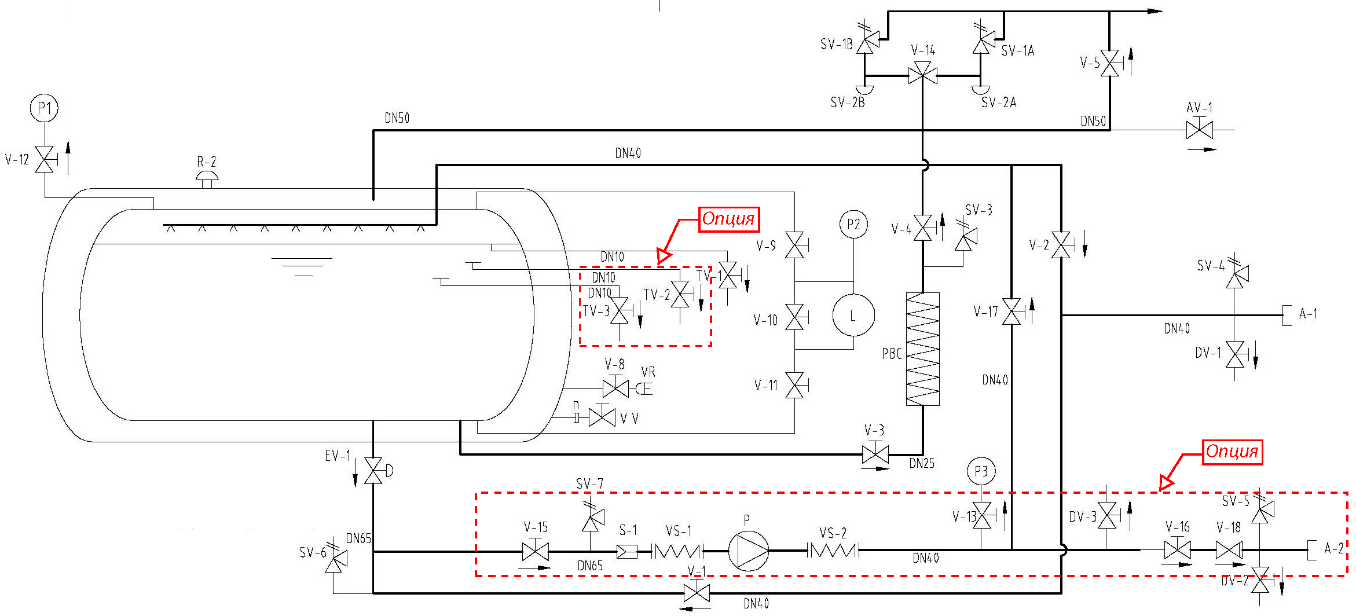 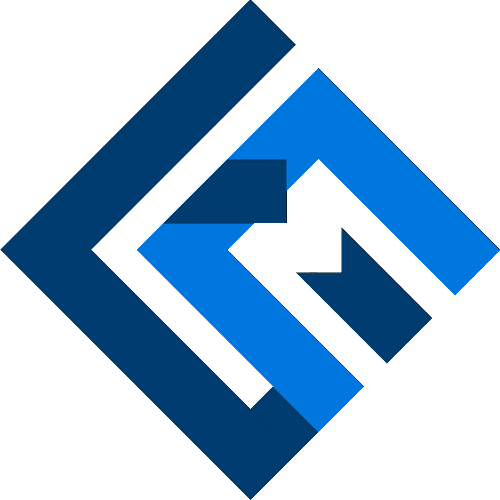 ООО «Союзпрофмонтаж»Представительство г.Москваул. Бутырский вал, д.24/13, стр.1, оф.41.moscow@soyuzprofmontazh.ruТел.  +7 495 118 22 98ОПРОСНЫЙ ЛИСТ на ППЦТК (полуприцеп-цистерну криогенную транспортную) № от ООО «Союзпрофмонтаж»Представительство г.Москваул. Бутырский вал, д.24/13, стр.1, оф.41.moscow@soyuzprofmontazh.ruТел.  +7 495 118 22 98ОПРОСНЫЙ ЛИСТ на ППЦТК (полуприцеп-цистерну криогенную транспортную) № от Информация о Заказчике / Information about the CustomerИнформация о Заказчике / Information about the CustomerИнформация о Заказчике / Information about the CustomerНаименование компании / Company nameНаименование компании / Company nameЮридический адрес / Legal addressЮридический адрес / Legal addressКонтактное лицо / Contact personКонтактное лицо / Contact personСрок предоставления технико-коммерческого предложенияСрок предоставления технико-коммерческого предложенияПроектное расписаниеПроектное расписаниеПланируемая дата заказа: Планируемая  дата поставки: Стадия реализации проектаСтадия реализации проекта Предпроектная оценка Технико-экономическое обоснование Тендер на поставку  (указать)Место поставки / Place of deliveryМесто поставки / Place of deliveryУсловия поставки / Delivery termsУсловия поставки / Delivery termsОбщие сведения / OverviewОбщие сведения / OverviewItem description and specificationОписание позиции и спецификацияCryogenic semi-trailerКриогенная полуприцеп-цистернаNumber of itemsКоличествоTransporting mediumПеревозимая жидкостьInner volume m3/Medium payload, tonВнутренний объём м3/Вес загружаемого продукта, тоннOuter design temperature °СРасчетная температура окружающего воздуха °С  -   /   -  Технологические показатели цистерны / Technological characteristicsТехнологические показатели цистерны / Technological characteristicsFilling ratingЗаполнение92-95%Working pressure MPaРабочее давление МПаInner vessel design temperature °СРасчетная температура внутреннего сосуда °С-196/+50Inner vessel materialМатериал внутреннего резервуараOuter vessel materialМатериал внешнего резервуараInner vessel insulationИзоляция внутреннего сосудаNet evaporation rate kg/hПотери продукта кг/чValve and equipment cabinet on the rear part of tankerАрматурный шкаф в задней части цистерныYes/даPiping scheme of cabinetТехнологическая схема шкафаSee below, preliminaryСм. ниже, предварительноМассогабаритные и конструктивные требования / Technical characteristicsМассогабаритные и конструктивные требования / Technical characteristicsGross weight incl. tractor kgОбщий вес, вкл. тягач кгМах trailer gross (filled) weight kgМаксимальный вес полного полуприцепа кгLoad on king pin kgНагрузка на сцепное устройство кгHeight of king pin mmВысота сцепного устройства ммDiameter of king pinДиаметр сцепного устройстваSuspensionПодвескаWheelsКолёсаNumber of axlesЧисло осейMax. load on semi-trailer bogie kgМакс. нагрузка на шасси прицепа кгMax. length of train (semi-trailer+tractor) mМакс. Длина автопоезда мAxles manufacturerПроизводитель осейABS systemСистема АБСESP systemСистема антизаносаRoll stability systemСистема антиопрокидыванияКомплектация и опции / OptionsКомплектация и опции / OptionsP&ID of cabinetТехнологическая схема шкафаSee below (preliminary)См. ниже (предварительно)Pump in valve cabinetНасос в арматурном шкафеBigger vaporizerУвеличенный испаритель